WESTERN UNIVERSITY DEPARTMENT OF LANGUAGES AND CULTURES 2022-2023This Syllabus is provisional and subject to changeItalian 2200: Intermediate Italian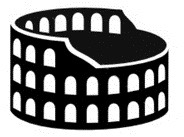 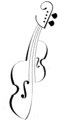 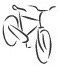 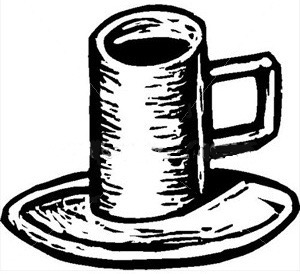 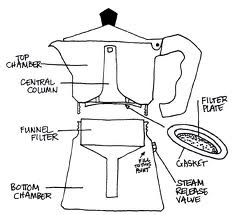 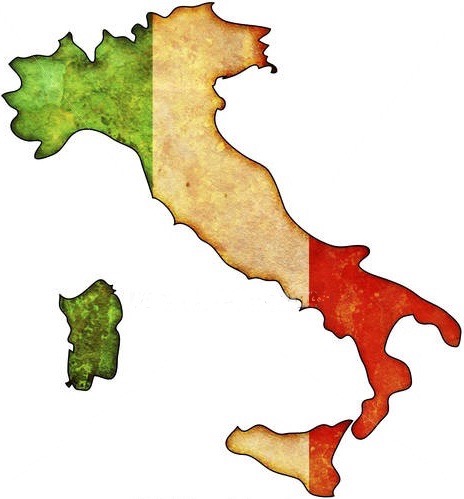 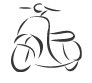 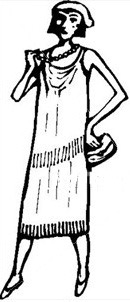 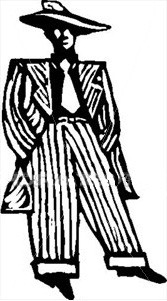 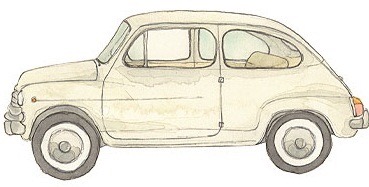 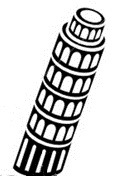 Course Content and Aims					Designed for students with a basic knowledge of Italian, the course builds upon this knowledge placing emphasis on the development of effective oral and writing skills. The primary objective is that students learn how to communicate their ideas with clarity in a variety of settings. Students will be immersed in Italian culture through the screening of films, the study of pop songs, and the reading of some examples of modern fictional and non-fictional texts. These activities are also meant to increase their intercultural competence. Italian 2200 aims to achieve the following:•review material covered in previous course studies in order to reinforce knowledge of Italian syntax, phonetics and morphology in comparison to English•continue developing the ability to comprehend Italian in a variety of social situations•build the students’ capacity to express themselves in Italian in different cultural contexts•enrich insights into the culture and history of Italy•provide a foundation for further study of Italian•keep building skills and attitudes that expand the students’ intercultural competence with specific reference to Italian and North-American culturesLearning OutcomesIt is expected that, upon successful completion of this course, the students will have the ability to accomplish the following:•communicate using a variety of Italian expressions and idioms with a growing degree of complexity•orally express relatively complex ideas and feelings in Italian•write fairly complex sentences and short compositions in Italian •understand relatively challenging reading passages (including short literary texts) in Italian•ask and answer questions on a variety of concrete and abstract topics, e.g., university programs, pastimes, jobs, everyday life in Italy, food, entertainment, family life, the arts, history etc. •expand the basic Italian vocabulary to a level which would allow greater flexibility in communication         •understand how languages reflect and shape different values and communication styles with particular reference to the Italian and North-American cultural contextsContact Hours3 hours in-class (in-person) + 1 hour online activities at homeRequired Texts TBAMark Breakdown (tentative)3 Tests		        30% 2 Quizzes     	        10%	         Group Presentations       10%		  Oral Assessments           10%Online Activities	         7%		  Participation                   8%Final Exam		        25%		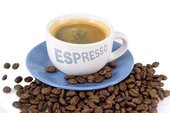 Online Activities, Participation and Preparation: students are expected to maintain regular attendance. Participation is assessed on the basis of day-to-day preparation and contribution to in-class activities. The online activities must be completed by the required dates (the calendar will be posted on Owl).  Tests and Quizzes: tests (2 hours each) and quizzes (30 minutes each) will include grammar and vocabulary sections.  Group Presentations (one per term, 15/20 minutes each): topics and groups will be communicated to students one month in advance so as to give each group sufficient time to meet before the presentation. It is expected that students will organize their group work autonomously. Individual Oral Assessments (one per term, 10 minutes each): students will be evaluated for their capacity to communicate with clarity using the grammar and vocabulary learned in class.  Final Examination: The final examination (2 hours) is cumulative, i.e., it covers the entire year. It is timetabled by the Office of the Registrar without any input from the Department. Since it may be scheduled for any date during the April examination period, and since students must write at a scheduled time, you should not make any plans which might run into conflict with the examination timetable.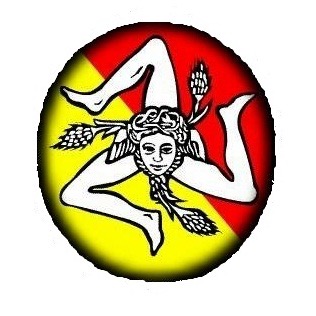 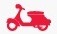 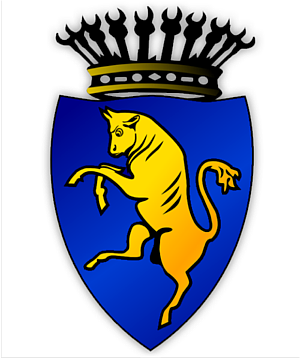 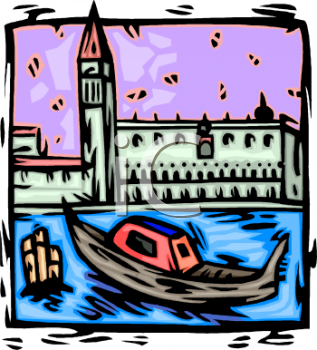 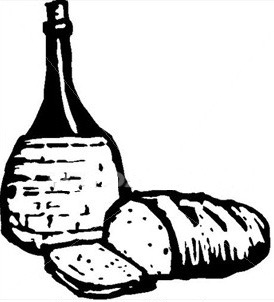 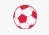 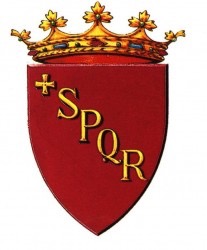 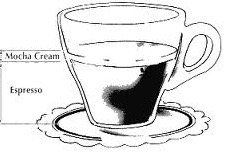 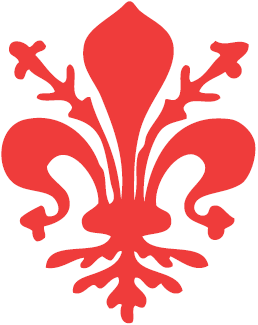 Prerequisite: Italian 1030 or equivalent Antirequisite: Italian 2202X Please note: You are responsible for ensuring that you have successfully completed all course prerequisites (or have special permission from your Dean to waive the prerequisite) and that you have not taken an antirequisite course. If you are not eligible for the course, you may be removed from it at any time, and it will be deleted from your record. In addition, you will receive no adjustment to your fees. These decisions can not be appealed. 